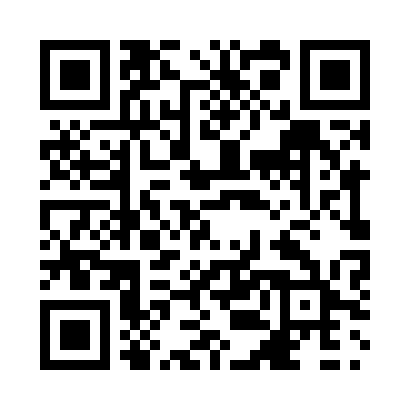 Prayer times for Clay Hills, Ontario, CanadaMon 1 Apr 2024 - Tue 30 Apr 2024High Latitude Method: Angle Based RulePrayer Calculation Method: Islamic Society of North AmericaAsar Calculation Method: HanafiPrayer times provided by https://www.salahtimes.comDateDayFajrSunriseDhuhrAsrMaghribIsha1Mon5:417:041:285:577:539:162Tue5:397:021:285:587:549:173Wed5:377:001:275:597:559:194Thu5:356:581:276:007:569:205Fri5:326:561:276:017:589:226Sat5:306:551:266:027:599:237Sun5:286:531:266:038:009:258Mon5:266:511:266:038:019:279Tue5:246:491:266:048:039:2810Wed5:226:471:256:058:049:3011Thu5:206:461:256:068:059:3112Fri5:186:441:256:078:069:3313Sat5:166:421:256:088:089:3414Sun5:146:401:246:088:099:3615Mon5:116:391:246:098:109:3816Tue5:096:371:246:108:119:3917Wed5:076:351:246:118:139:4118Thu5:056:331:236:128:149:4319Fri5:036:321:236:128:159:4420Sat5:016:301:236:138:179:4621Sun4:596:281:236:148:189:4822Mon4:576:271:236:158:199:4923Tue4:556:251:226:168:209:5124Wed4:536:241:226:168:229:5325Thu4:516:221:226:178:239:5426Fri4:496:201:226:188:249:5627Sat4:476:191:226:198:259:5828Sun4:456:171:226:198:2710:0029Mon4:436:161:216:208:2810:0130Tue4:416:141:216:218:2910:03